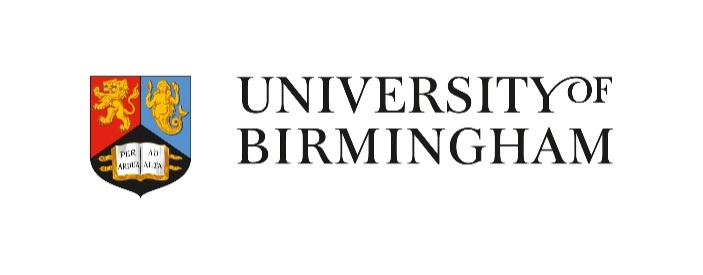 Equality, Diversity & InclusionOur Staff Population 20231.	Introduction1.1	This report shows the University staff body as in January 2023 in relation to the Equality Act 2010 protected characteristics of:AgeSexRace/ethnicityDisabilityReligion or belief Sexual OrientationGender reassignment1.2	Staff data is shown at 3 levels, except where numbers are low and disaggregating data would potentially make individuals identifiable. These are:All staff (i.e. institution-level data)Professional Services (data on staff on Admin & Other-Related and Support terms and conditions)Academic (data on staff on teaching and/or research terms and conditions, including clinical staff)1.3	Data is also typically shown by employment grade, except where numbers are low. 1.4	The report also uses intersectional data showing the intersection of each protected characteristic with the protected characteristic of sex. As we hold data on the sex of 100% of our staff, this produces the most meaningful intersectional data.2.	How we collect this data2.1	Staff provide information on their protected characteristics on joining the University and can then update their data throughout their employment via Core systems. Providing information on sex and age is compulsory for tax, pensions and identification purposes, whilst providing information in relation to the other protected characteristics is voluntary. This means that for some equality data sets we hold information on 100% of our staff, but less than 100% for others. 2.2	The table below sets out the definition we use and the disclosure rates for each protected characteristic. Within each protected characteristic, the University uses the descriptors provided by HESA for staff to select from.  3.	How we use this data3.1	Data on staff protected characteristics is used to inform the University’s approach to ED&I. It provides the quantitative evidence base that enables the ED&I Team to measure trends and differences in outcomes, identify where interventions are needed and then measure the success of those activities. It also enables us to benchmark representation at the University against the wider HE sector and against local and national populations.  3.2	The University is committed to increasing its proportion of senior female academic staff (Professorial and Grade 9) and increasing its proportion of staff from Black, Asian and Minority Ethnic groups in academic and Professional Services’ roles at all levels. These have been identified as key success measures of the University ED&I Strategy.  Progress against these success measures is included in this report. 3.3	The University produces this report on an annual basis. This report meets the University’s statutory duty under the Equality Act 2010 to annually publish data on the protected characteristics, as it relates to staff population data for the 2022 calendar year. To review data from previous years, please visit: https://intranet.birmingham.ac.uk/collaboration/equality/monitoring-and-reporting/index.aspx 4.	How we compare to the higher education sectorProtected Characteristic: Age (by age group)Sex (our male and female staff)University Equality Strategy Success Measure: % of female Professors and female grade 9 academic staffOur female academic population significantly decreases at senior grades. We want male and female representation in these roles to be 50/50, with an initial aspiration of 30% female Professors and 40% female grade 9 academic staff by 2024. Protected Characteristic: Race and ethnicityUniversity Equality Strategy Success Measure: % of Black, Asian and minority ethnic staffThe University’s Race Equality Charter sets aspirations for the representation of staff from Black, Asian and minority ethnic backgrounds across our academic and Professional Services grades.Intersectional data: Sex and EthnicityProtected characteristic: DisabilityProtected Characteristic: Religion or BeliefProtected Characteristic: Sexual OrientationProtected Characteristic: Gender Reassignment Equality Act 2010 protected characteristicEquality Act 2010 definition and additional notes Staff disclosure rate as of January 2023AgeA person’s specific age and age group100%SexA man or a woman of the same sex100%Race or ethnicityA person’s colour, nationality and ethnic or national origins94.9%DisabilityA person who has a physical or mental impairment that has a substantial and long-term adverse effect on the ability to carry bout normal day-to-day activities.70.1%Religion or beliefA person’s religion, philosophical belief or non-belief60.8%Sexual orientationA person’s orientation to people of the same sex, of the opposite sex or of either sex59.4%Gender reassignment A person is proposing to undergo, is undergoing or has undergone a process (or part of a process) for the purpose of reassigning the person's sex by changing physiological or other attributes of sex.The University asks staff about their ‘gender identity’ and also if their gender identity differs from their birth sex. This will include staff who fall within the Equality Act 2010 definition of gender reassignment and staff who do not. 20.6% (gender identity)30% (gender identity and birth sex)HESA 2020/21 HE sector dataUniversity of Birmingham 2023Female academic staff46.3%44.2%Female Professors28%29.6%Black, Asian & Minority ethnic academic staff17%23.8%Black, Asian & Minority ethnic Professors11%11.8%Disabled academic staff6%3.5%All staff by age group and sex 2023All staff by age group and sex 2023All staff by age group and sex 2023All staff by age group and sex 2023All staff by age group and sex 2023All staff by age group and sex 2023All staff by age group and sex 2023FemaleFemaleMaleMaleTotalsTotalsno%no%no%<2180.2270.7350.421-3094819.866816.5161618.331-40150231.4123030.4273230.941-50121225.4101825.1223025.251-6087818.477919.2165718.861-702214.62977.35185.9>70120.3330.8450.5Totals478110040521008833100Staff by staff group, age group and sex 2023Staff by staff group, age group and sex 2023Staff by staff group, age group and sex 2023Staff by staff group, age group and sex 2023Staff by staff group, age group and sex 2023Staff by staff group, age group and sex 2023Staff by staff group, age group and sex 2023Staff by staff group, age group and sex 2023Staff by staff group, age group and sex 2023Staff by staff group, age group and sex 2023Staff by staff group, age group and sex 2023Staff by staff group, age group and sex 2023Staff by staff group, age group and sex 2023Academic staffAcademic staffAcademic staffAcademic staffAcademic staffAcademic staffProfessional ServicesProfessional ServicesProfessional ServicesProfessional ServicesProfessional ServicesProfessional ServicesFemaleFemaleMaleMaleTotalTotalFemaleFemaleMaleMaleTotalTotalno%no%no%no%no%no%<2100000080.2271.3350.621-3018612.31578.234310.076223.451123.9127323.631-4058038.266734.9124736.392228.356326.3148527.541-5042728.151927.194627.678524.149923.3128423.851-6024716.338520.163218.463119.339418.4102519.061-70734.81668.72397.01484.51316.12795.2>7050.3191.0240.770.2140.7210.4Totals151810019131003431100326310021391005402100EDI Strategy Success Measure: University % Senior Female Academics EDI Strategy Success Measure: University % Senior Female Academics EDI Strategy Success Measure: University % Senior Female Academics EDI Strategy Success Measure: University % Senior Female Academics EDI Strategy Success Measure: University % Senior Female Academics EDI Strategy Success Measure: University % Senior Female Academics EDI Strategy Success Measure: University % Senior Female Academics 201820192020202120222023Professors24.5%27.5%27.5%28% 29.5%29.6%Grade 9 academic staff35%33.5%35.5%36.5%40.3%42.2%All staffAll staffAcademic staffAcademic staffProfessional Services staffProfessional Services staffno%no%no%Female478154.1151844.2326360.4Male405245.9191355.8213939.6Totals883310034311005402100Academic staff by sex and grade 2023Academic staff by sex and grade 2023Academic staff by sex and grade 2023Academic staff by sex and grade 2023Academic staff by sex and grade 2023Academic staff by sex and grade 2023Academic staff by sex and grade 2023Academic staff by sex and grade 2023Academic staff by sex and grade 2023Academic staff by sex and grade 2023Academic staff by sex and grade 20236 and 76 and 788991010TotalsTotalsno%no%no%no%no%Female48349.545750.839442.218429.6151844.2Male49350.544249.254057.843870.4191355.8Totals9761008991009341006221003431100Professional Services staff (Support) by sex and grade 2023Professional Services staff (Support) by sex and grade 2023Professional Services staff (Support) by sex and grade 2023Professional Services staff (Support) by sex and grade 2023Professional Services staff (Support) by sex and grade 2023Professional Services staff (Support) by sex and grade 2023Professional Services staff (Support) by sex and grade 2023Professional Services staff (Support) by sex and grade 2023Professional Services staff (Support) by sex and grade 2023Professional Services staff (Support) by sex and grade 2023Professional Services staff (Support) by sex and grade 2023Band 200Band 200Band 300Band 300Band 400Band 400Band 500Band 500TotalsTotalsno%no%no%no%No%Female28060.217553.542463.964267.9152163.3Male18539.815246.524036.130332.188036.7Totals4651003271006641009451002401100Professional Services staff (Admin & Other Related) by sex and grade 2023Professional Services staff (Admin & Other Related) by sex and grade 2023Professional Services staff (Admin & Other Related) by sex and grade 2023Professional Services staff (Admin & Other Related) by sex and grade 2023Professional Services staff (Admin & Other Related) by sex and grade 2023Professional Services staff (Admin & Other Related) by sex and grade 2023Professional Services staff (Admin & Other Related) by sex and grade 2023Professional Services staff (Admin & Other Related) by sex and grade 2023Professional Services staff (Admin & Other Related) by sex and grade 2023Professional Services staff (Admin & Other Related) by sex and grade 2023Professional Services staff (Admin & Other Related) by sex and grade 2023Professional Services staff (Admin & Other Related) by sex and grade 2023Professional Services staff (Admin & Other Related) by sex and grade 2023667788991010TotalsTotalsno%no%no%no%no%no%Female65059.167561.230354.38344.93055.6174158Male45040.942838.825545.710255.12444.4126042Totals110010011031005581001851005410030011002024 Race Equality Charter aspirationJanuary 2023Academics Professors13%11.8%Academics Grade 920.5%17.1%Academics Grade 833%28.2%Academics Grade 6-7None set33.7%Professional ServicesGrade 108%7.4%Professional ServicesGrade 913%9.2%Professional ServicesGrade 817%15.8%Professional ServicesGrade 720%19.9%Professional ServicesGrade 623%26.5%Professional ServicesBand 50023%23%Professional ServicesBand 40024%23.1%Professional ServicesBand 30024%27.6%Professional ServicesBand 200None set48%Staff by ethnic group 2023Staff by ethnic group 2023Staff by ethnic group 2023Staff by ethnic group 2023Staff by ethnic group 2023Staff by ethnic group 2023Staff by ethnic group 2023All staffAll staffAcademic staffAcademic staffProfessional Services staffProfessional Services staffno%no%no%White ethnic groups627071.0241270.3385871.4Black ethnic groups4374.9712.13666.8Asian ethnic groups128114.557216.770913.1Other minority ethnic groups (including multiple heritage)3984.51705.02284.2Information not disclosed 4475.12066.02414.5Totals883310034311005402100Academic staff by ethnicity and grade 2023Academic staff by ethnicity and grade 2023Academic staff by ethnicity and grade 2023Academic staff by ethnicity and grade 2023Academic staff by ethnicity and grade 2023Academic staff by ethnicity and grade 2023Academic staff by ethnicity and grade 2023Academic staff by ethnicity and grade 2023Academic staff by ethnicity and grade 2023Academic staff by ethnicity and grade 2023Academic staff by ethnicity and grade 20236 and 76 and 788991010TotalsTotalsno%no%no%no%no%Asian ethnic groups22723.319321.89810.5548.757216.7Black ethnic groups293.0202.2202.130.5712.1Other minority ethnic groups (including multiple heritage)727.4384.2424.5162.61705.0White ethnic groups58359.758665.273078.252684.6241270.3Information not disclosed656.7596.6444.7233.72066.0Totals9761008991009341006221003431100Professional Services staff (Support) by ethnicity and grade 2023Professional Services staff (Support) by ethnicity and grade 2023Professional Services staff (Support) by ethnicity and grade 2023Professional Services staff (Support) by ethnicity and grade 2023Professional Services staff (Support) by ethnicity and grade 2023Professional Services staff (Support) by ethnicity and grade 2023Professional Services staff (Support) by ethnicity and grade 2023Professional Services staff (Support) by ethnicity and grade 2023Professional Services staff (Support) by ethnicity and grade 2023Professional Services staff (Support) by ethnicity and grade 2023Professional Services staff (Support) by ethnicity and grade 2023Band 200Band 200Band 300Band 300Band 400Band 400Band 500Band 500TotalsTotalsno%no%no%no%no%Asian ethnic groups5010.84513.89714.613814.633013.7Black ethnic groups14531.2309.2355.3454.825510.6Other minority ethnic groups (including multiple heritage)286.0154.6213.2343.6984.1White ethnic groups21947.122368.247271.168872.8160266.7Information not disclosed234.9144.3395.9404.21164.8Totals4651003271006641009451002401100Professional Services staff (Admin & Other Related) by ethnicity and grade 2023Professional Services staff (Admin & Other Related) by ethnicity and grade 2023Professional Services staff (Admin & Other Related) by ethnicity and grade 2023Professional Services staff (Admin & Other Related) by ethnicity and grade 2023Professional Services staff (Admin & Other Related) by ethnicity and grade 2023Professional Services staff (Admin & Other Related) by ethnicity and grade 2023Professional Services staff (Admin & Other Related) by ethnicity and grade 2023Professional Services staff (Admin & Other Related) by ethnicity and grade 2023Professional Services staff (Admin & Other Related) by ethnicity and grade 2023Professional Services staff (Admin & Other Related) by ethnicity and grade 2023Professional Services staff (Admin & Other Related) by ethnicity and grade 2023Professional Services staff (Admin & Other Related) by ethnicity and grade 2023Professional Services staff (Admin & Other Related) by ethnicity and grade 2023667788991010TotalsTotalsno%no%no%no%no%no%Asian ethnic groups17515.913612.3559.9115.923.737912.6Black ethnic groups484.4413.7162.942.223.71113.7Other minority ethnic groups (including multiple heritage)686.2433.9173.021.100.01304.3White ethnic groups76469.583375.544880.316287.64888.9225575.2Information not disclosed454.1504.5223.963.223.71254.2Totals11001001103100558100185100541003001100Academic staff by sex, grouped ethnicity and grade 2023Academic staff by sex, grouped ethnicity and grade 2023Academic staff by sex, grouped ethnicity and grade 2023Academic staff by sex, grouped ethnicity and grade 2023Academic staff by sex, grouped ethnicity and grade 2023Academic staff by sex, grouped ethnicity and grade 2023Academic staff by sex, grouped ethnicity and grade 2023Academic staff by sex, grouped ethnicity and grade 2023Academic staff by sex, grouped ethnicity and grade 2023Academic staff by sex, grouped ethnicity and grade 2023Academic staff by sex, grouped ethnicity and grade 2023Academic staff by sex, grouped ethnicity and grade 20236&76&788991010TotalsTotalsno%no%no%no%no%FemaleAsian ethnic groups10610.99110.1363.971.12407.0FemaleBlack ethnic groups141.4101.170.720.3331.0FemaleOther minority ethnic groups (including multiple heritage)333.4212.3181.971.1792.3FemaleWhite ethnic groups30331.030333.731333.516326.2108231.5FemaleInformation not disclosed272.8323.6202.150.8842.5MaleAsian ethnic groups12112.410511.7626.6477.63359.8MaleBlack ethnic groups151.5101.1131.410.2391.1MaleOther minority ethnic groups (including multiple heritage)394.0171.9242.691.4892.6MaleWhite ethnic groups28028.728331.541744.636358.4134339.1MaleInformation not disclosed383.9273.0242.6182.91073.1Totals9761008991009341006221003431100Professional Services staff (Support) by sex, grouped ethnicity and grade 2023Professional Services staff (Support) by sex, grouped ethnicity and grade 2023Professional Services staff (Support) by sex, grouped ethnicity and grade 2023Professional Services staff (Support) by sex, grouped ethnicity and grade 2023Professional Services staff (Support) by sex, grouped ethnicity and grade 2023Professional Services staff (Support) by sex, grouped ethnicity and grade 2023Professional Services staff (Support) by sex, grouped ethnicity and grade 2023Professional Services staff (Support) by sex, grouped ethnicity and grade 2023Professional Services staff (Support) by sex, grouped ethnicity and grade 2023Professional Services staff (Support) by sex, grouped ethnicity and grade 2023Professional Services staff (Support) by sex, grouped ethnicity and grade 2023Professional Services staff (Support) by sex, grouped ethnicity and grade 2023Band 200Band 200Band 300Band 300Band 400Band 400Band 500Band 500TotalsTotalsno%no%no%no%No%FemaleAsian ethnic groups378.0257.67210.8909.52249.3FemaleBlack ethnic groups8919.1134.0263.9343.61626.8FemaleOther minority ethnic groups (including multiple heritage)234.9113.4142.1262.8743.1FemaleWhite ethnic groups11825.412036.728843.447350.199941.6FemaleInformation not disclosed132.861.8243.6192.0622.6MaleAsian ethnic groups132.8206.1253.8485.11064.4MaleBlack ethnic groups5612.0175.291.4111.2933.9MaleOther minority ethnic groups (including multiple heritage)51.141.271.180.8241.0MaleWhite ethnic groups10121.710331.518427.721522.860325.1MaleInformation not disclosed102.282.4152.3212.2542.2Totals4651003271006641009451002401100Professional Services staff (Admin & Other Related) by sex, grouped ethnicity and grade 2023Professional Services staff (Admin & Other Related) by sex, grouped ethnicity and grade 2023Professional Services staff (Admin & Other Related) by sex, grouped ethnicity and grade 2023Professional Services staff (Admin & Other Related) by sex, grouped ethnicity and grade 2023Professional Services staff (Admin & Other Related) by sex, grouped ethnicity and grade 2023Professional Services staff (Admin & Other Related) by sex, grouped ethnicity and grade 2023Professional Services staff (Admin & Other Related) by sex, grouped ethnicity and grade 2023Professional Services staff (Admin & Other Related) by sex, grouped ethnicity and grade 2023Professional Services staff (Admin & Other Related) by sex, grouped ethnicity and grade 2023Professional Services staff (Admin & Other Related) by sex, grouped ethnicity and grade 2023Professional Services staff (Admin & Other Related) by sex, grouped ethnicity and grade 2023Professional Services staff (Admin & Other Related) by sex, grouped ethnicity and grade 2023Professional Services staff (Admin & Other Related) by sex, grouped ethnicity and grade 2023Professional Services staff (Admin & Other Related) by sex, grouped ethnicity and grade 2023667788991010TotalsTotalsno%no%no%no%no%no%FemaleAsian ethnic groups1069.6877.9295.263.223.72307.7FemaleBlack ethnic groups252.3232.171.342.211.9602.0FemaleOther minority ethnic groups (including multiple heritage)353.2242.2112.021.100.0722.4FemaleWhite ethnic groups45641.551746.924944.66836.82750.0131743.8FemaleInformation not disclosed282.5242.271.331.600.0622.1MaleAsian ethnic groups696.3494.4264.752.700.01495.0MaleBlack ethnic groups232.1181.691.600.011.9511.7MaleOther minority ethnic groups (including multiple heritage)333.0191.761.100.000.0581.9MaleWhite ethnic groups30828.031628.619935.79450.82138.993831.3MaleInformation not disclosed171.5262.4152.731.623.7632.1Totals11001001103100558100185100541003001100Staff by disability status 2023Staff by disability status 2023Staff by disability status 2023Staff by disability status 2023Staff by disability status 2023Staff by disability status 2023Staff by disability status 2023All staffAll staffAcademic staffAcademic staffProfessional Services staffProfessional Services staffno%no%no%Disabled4785.41193.53596.6No disability571664.7228166.5343563.6Information not disclosed263929.9103130.0160829.8Totals883310034311005402100Academic staff by grade and disability status 2023Academic staff by grade and disability status 2023Academic staff by grade and disability status 2023Academic staff by grade and disability status 2023Academic staff by grade and disability status 2023Academic staff by grade and disability status 2023Academic staff by grade and disability status 2023Academic staff by grade and disability status 2023Academic staff by grade and disability status 2023Academic staff by grade and disability status 2023Academic staff by grade and disability status 20236 and 76 and 788991010TotalsTotalsno%no%no%no%no%Disabled272.8374.1353.7203.21193.5No disability42043.055361.576682.054287.1228166.5Information not disclosed52954.230934.413314.2609.6103130.0Totals9761008991009341006221003431100Professional Services staff (Support) by grade and disability status 2023Professional Services staff (Support) by grade and disability status 2023Professional Services staff (Support) by grade and disability status 2023Professional Services staff (Support) by grade and disability status 2023Professional Services staff (Support) by grade and disability status 2023Professional Services staff (Support) by grade and disability status 2023Professional Services staff (Support) by grade and disability status 2023Professional Services staff (Support) by grade and disability status 2023Professional Services staff (Support) by grade and disability status 2023Professional Services staff (Support) by grade and disability status 2023Professional Services staff (Support) by grade and disability status 2023Band 200Band 200Band 300Band 300Band 400Band 400Band 500Band 500TotalsTotalsno%no%no%no%no%Disabled316.7237.0598.9687.21817.5No disability33772.519760.237256.058662.0149262.1Information not disclosed9720.910732.723335.129130.872830.4Totals4651003271006641009451002401100Professional Services staff (Admin & Other Related) by grade and disability status 2023Professional Services staff (Admin & Other Related) by grade and disability status 2023Professional Services staff (Admin & Other Related) by grade and disability status 2023Professional Services staff (Admin & Other Related) by grade and disability status 2023Professional Services staff (Admin & Other Related) by grade and disability status 2023Professional Services staff (Admin & Other Related) by grade and disability status 2023Professional Services staff (Admin & Other Related) by grade and disability status 2023Professional Services staff (Admin & Other Related) by grade and disability status 2023Professional Services staff (Admin & Other Related) by grade and disability status 2023Professional Services staff (Admin & Other Related) by grade and disability status 2023Professional Services staff (Admin & Other Related) by grade and disability status 2023Professional Services staff (Admin & Other Related) by grade and disability status 2023Professional Services staff (Admin & Other Related) by grade and disability status 2023667788991010TotalsTotalsno%no%no%no%no%no%Disabled666.0696.3346.184.311.91786.0No disability56951.775768.643377.614176.24074.1194064.6Information not disclosed46542.327725.19116.33619.51324.188329.4Totals11001001103100558100185100541003001100Religion or belief disclosure 2023Religion or belief disclosure 2023Religion or belief disclosure 2023Religion or belief disclosure 2023Religion or belief disclosure 2023Religion or belief disclosure 2023Religion or belief disclosure 2023All staffAll staffProfessional Services staffProfessional Services staffAcademic staffAcademic staffno%no%no%Buddhist440.5220.4220.6Christian167819.0114921.352915.4Hindu1792.0771.41023.0Jewish170.280.190.3Muslim4274.82885.31394.1Sikh1291.51092.0200.6Spiritual881.0551.0331.0Other religion 700.8490.9210.6No religion274031.0166630.8107431.3Information not disclosed346139.2197936.6148243.2Totals883310054021003431100Staff with a stated religion or belief only (i.e. ‘no belief’ and ‘no disclosure’ data removed) 2023Staff with a stated religion or belief only (i.e. ‘no belief’ and ‘no disclosure’ data removed) 2023Staff with a stated religion or belief only (i.e. ‘no belief’ and ‘no disclosure’ data removed) 2023Staff with a stated religion or belief only (i.e. ‘no belief’ and ‘no disclosure’ data removed) 2023Staff with a stated religion or belief only (i.e. ‘no belief’ and ‘no disclosure’ data removed) 2023Staff with a stated religion or belief only (i.e. ‘no belief’ and ‘no disclosure’ data removed) 2023Staff with a stated religion or belief only (i.e. ‘no belief’ and ‘no disclosure’ data removed) 2023All staffAll staffProfessional Services staffProfessional Services staffAcademic staffAcademic staffno%no%no%Buddhist441.7221.3222.5Christian167863.8114965.452960.5Hindu1796.8774.410211.7Jewish170.680.591.0Muslim42716.228816.413915.9Sikh1294.91096.2202.3Spiritual883.3553.1333.8Other religion 702.7492.8212.4Totals26321001757100875100Sexual orientation disclosure 2023Sexual orientation disclosure 2023Sexual orientation disclosure 2023Sexual orientation disclosure 2023Sexual orientation disclosure 2023Sexual orientation disclosure 2023Sexual orientation disclosure 2023All staffAll staffAcademicsAcademicsProfessional ServicesProfessional Servicesno%no%no%Bisexual2082.4621.81462.7Gay man1511.7551.6961.8Gay woman or lesbian911.0300.9611.1Heterosexual473453.6169049.3304456.3Other orientation650.7240.7410.8Information not disclosed 358440.6157045.8201437.3Totals883310034311005402100Staff with a stated sexual orientation only (i.e. ‘no disclosure’ data removed) 2023Staff with a stated sexual orientation only (i.e. ‘no disclosure’ data removed) 2023Staff with a stated sexual orientation only (i.e. ‘no disclosure’ data removed) 2023Staff with a stated sexual orientation only (i.e. ‘no disclosure’ data removed) 2023Staff with a stated sexual orientation only (i.e. ‘no disclosure’ data removed) 2023Staff with a stated sexual orientation only (i.e. ‘no disclosure’ data removed) 2023Staff with a stated sexual orientation only (i.e. ‘no disclosure’ data removed) 2023All staffAll staffAcademicsAcademicsProfessional ServicesProfessional Servicesno%no%no%Bisexual2084.0623.31464.3Gay man1512.9553.0962.8Gay woman or lesbian911.7301.6611.8Heterosexual473490.2169090.8304489.8Other orientation651.2241.3411.2Totals524910018611003388100Gender identity disclosure 2023Gender identity disclosure 2023Gender identity disclosure 2023no%Female gender identity96410.9Male gender identity8479.6Other gender identity (e.g. non-binary, gender-fluid)80.1Information not disclosed or no gender identity701279.4Total8831100All staff by gender identity and sex at birthAll staff by gender identity and sex at birthAll staff by gender identity and sex at birthno%Gender identity differs from sex at birth280.3Gender identity aligns with sex at birth262429.7Information not disclosed or no gender identity618070.0Total8832100